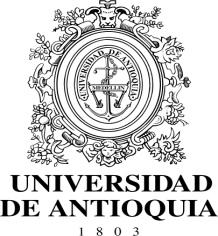 Dirección de Relaciones InternacionalesUniversidad de AntioquiaFORMATO DE CARTA DE AVALINFORMACIÓN PERSONALNombre completo del estudiante: __________________________________________________Cédula de Ciudadanía: ______________________Nacionalidad: _____________________    Correo electrónico: _____________________________Programa académico: ____________________________ Semestre: ________________________Persona de contacto para movilidad en su dependencia académica: Simón Puerta DomínguezCargo: ​Coordinador Relaciones Internacionales y Movilidad Académica_ Correo electrónico: socialesyhumanasinternacional@udea.edu.co    Teléfono: _2195772/2198976__OBJETIVOS ACADÉMICOS: Periodo de tiempo (Día/Mes/Año): Desde: ___________________     Hasta: __________________Universidad destino: _____________________________ Programa académico: _______________*La homologación de estas materias será realizada por la dependencia, posterior al intercambio, en cuanto sea evaluado que cumplen con los requisitos exigidos por la Universidad de Antioquia.Firma del estudiante: _______________________ Fecha: (Día/Mes/Año): __________________ Firma del encargado de Movilidad Estudiantil Institucional: Materias a cursar en la Universidad destinoMaterias reconocidas por la UdeA*___________________________________                                    Firma de Coordinador de MovilidadFacultad de Ciencias Sociales y Humanas    __________________________________                                    Firma de Jefe de Departamento o encargadode la Seccional